INFORMAÇÕES PARA PREENCHIMENTO DO RELATÓRIO DE AUDIÊNCIADeve ser preenchido um Relatório de Audiência para cada audiência ou sessão de julgamento que o aluno tiver assinado.Preencha os campos com seu NOME, MATRÍCULA, PERÍODO LETIVO, TURMA e ANO.Quanto aos DADOS DO PROCESSO, preencha os campos respectivos da seguinte forma:No campo relativo a VARA/ JUIZADO/ CÂMARA/ TURMA, indique o órgão judicial em que se realizou a audiência ou sessão de julgamento. Utilize abreviaturas, como p. ex: “2ª V. Crim, V. Trab, V. Fam., 1º trib. Júri, etc.No campo AÇÃO/RECURSO, indique o tipo a que se refere a audiência ou sessão de julgamento (Ex: Ação Indenizatória, Apelação Cível, etc.).No campo PROCESSO Nº, coloque o número do processo ou recurso (Ex.: “99.001.234567-9”)No campo PARTES, indique o nome das partes litigantes, indicando sua posição no processo ( Ex: “ AUTOR: JOÃO DA SILVA X RÉU: ANTONIO DE SOUZA”).No campo TIPO DE AUDIÊNCIA/SESSÃO, indique se trata de audiência de conciliação, de instrução ou julgamento e plenário do Júri.No campo DATA, indique o dia em que se realizou a audiência ou sessão de julgamento.No campo HORÁRIO (INÍCIO/TÉRMINO), indique os horários de início e término da audiência ou sessão (EX: “13:15- 15: 30h”).Nas linha do RELATÓRIO, descreva o ocorrido na audiência ou sessão de julgamento, descrevendo o caso e os atos praticados. Caso o espaço no formulário não seja suficiente, poderá utilizar outro relatório e descrever a continuação do TIPO DE AUDIÊNCIA DO PRIMEIRO RELATÓRIO, e deixe-o grampeada no Relatório.Assine no campo ASSINATURA DO ESTAGIÁRIO.Não esqueça de obter a assinatura do JUIZ, CARIMBO DO ÓRGÃO JUDICIAL NOS ESPAÇOS PRÓPIOS DO RELATÓRIO.  A CARGA HORÁRIA SOMENTE SERÁ ATRIBUÍDA SE O RELATÓRIO CONTIVER ESSES ELEMENTOS.O RELATÓRIO PARA A REALIZAÇÃO DAS AUDIÊNCIAS, ENCONTRA-SE DISPONÍVEL EM FORMATO PDF NA PÁGINA DO NÚCLEO JURÍDICO, QUE  ESTÁ LOCALIZADA NA PÁGINA DO UNIFEB- ÍCONE GRADUAÇÃO.OBSERVAÇÕES SOBRE A QUANTIDADE DE HORAS DE ACORDO COM A TABELA DE AUDIÊNCIAS A CARGA HORÁRIA É ATRIBUÍDA SOMENTE MEDIANTE A ELABORAÇÃO DESTE RELATÓRIO, DA SEGUINTE FORMA:AUDIÊNCIA EM 1º GRAU: (COM RELATÓRIO/ INSTRUÇÃO E JULGAMENTO): ATÉ 02 HORAS SESSÃO EM 2º GRAU: (COM RELATÓRIO); PLENÁRIO DO JÚRI (RELATÓRIO): ATÉ 05 HORAS (ÚNICO);A CARGA HORÁRIA MÁXIMA POR SEMESTRE, PARA AUDIÊNCIAS, DE ACORDO COM A TABELA PROPOSTA É DE (15) HORAS NO TOTALIZANDO (60) HORAS DO 7º AO 10º SEMESTRE.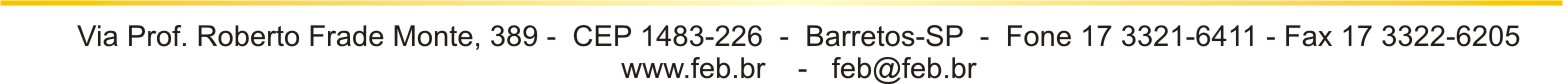 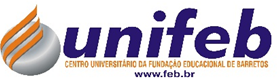 CENTRO UNIVERSITÁRIO DA FUNDAÇÃO EDUCACIONAL DE BARRETOSCurso de Direito – Escritório de Assistência JurídicaRegistro OAB 6614      